ПОСТАНОВЛЕНИЕот 25.07. 2014г. № 439а.  Хакуринохабль«Об утверждении Положения о порядке формирования кадрового   резерва и работы с лицами, включенными в резерв муниципальной службы в администрации МО «Шовгеновский район»	В целях реализации Федерального закона «О муниципальной службе в Российской Федерации», Закона Республики Адыгея «О муниципальной службе в Республике Адыгея», оптимизации процесса формирования и подготовки резерва кадров в администрации МО «Шовгеновский район», руководствуясь пп.3 п.1 ст.31 Устава МО «Шовгеновский район» глава администрации МО «Шовгеновский район» ПОСТАНОВИЛ:	1.Утвердить Положение о порядке формирования кадрового резерва и работы с лицами, включенными в резерв муниципальной службы в администрации МО «Шовгеновский район» согласно приложению № 1.	2.Утвердить состав комиссии по кадровому резерву администрации МО «Шовгеновский район» согласно приложению № 2.	3.Признать утратившим силу распоряжение главы администрации МО «Шовгеновский район» от 01.04.2011 года № 50-р «О формировании резерва кадров администрации муниципального образования «Шовгеновский район».		4. Опубликовать настоящее постановление в районной газете «Заря», а также путем размещения на официальном сайте администрации муниципального образования «Шовгеновский район».	5. Контроль за исполнением настоящего постановления возложить на управляющего делами администрации В.А. Беданокова.Глава администрации МО «Шовгеновский район»                                                          А.Д. Меретуков ПРОЕКТПОСТАНОВЛЕНИЯот “ ____ “ _______ 2014г. № _____а.  Хакуринохабль«Об утверждении Положения о порядке формирования кадрового   резерва и работы с лицами, включенными в резерв муниципальной службы в администрации МО «Шовгеновский район»	В целях реализации Федерального закона «О муниципальной службе в Российской Федерации», Закона Республики Адыгея «О муниципальной службе в Республике Адыгея», оптимизации процесса формирования и подготовки резерва кадров в администрации МО «Шовгеновский район», руководствуясь пп.3 п.1 ст.31 Устава МО «Шовгеновский район» глава администрации МО «Шовгеновский район» ПОСТАНОВИЛ:	1.Утвердить Положение о порядке формирования кадрового резерва и работы с лицами, включенными в резерв муниципальной службы в администрации МО «Шовгеновский район» согласно приложению № 1.	2.Утвердить состав комиссии по кадровому резерву администрации МО «Шовгеновский район» согласно приложению № 2.	3.Признать утратившим силу распоряжение главы администрации МО «Шовгеновский район» от 01.04.2011 года № 50-р «О формировании резерва кадров администрации муниципального образования «Шовгеновский район».		4. Опубликовать настоящее постановление в районной газете «Заря», а также путем размещения на официальном сайте администрации муниципального образования «Шовгеновский район».	5. Контроль за исполнением настоящего постановления возложить на управляющего делами администрации В.А. Беданокова.Глава администрации МО «Шовгеновский район»                                                          А.Д. Меретуков Проект вносит:Ведущий специалист отдела правового и кадрового обеспечения                                                                М.М. АрдановаСогласовано:Управляющий делами администрации                                         В.А. БеданоковПриложение к ПостановлениюГлавы администрации МО «Шовгеновский район» от «__»_____2014г. №_____Положение «О порядке формирования резерва и работы с лицами, включенными в резерв муниципальной службы в администрации МО «Шовгеновский район»1. Общие положения1.1. Положение о порядке формирования резерва и работы с лицами, включенными в резерв муниципальной службы в администрации МО «Шовгеновский район» (далее – Положение) разработано в соответствии с Федеральным законом№ 25-ФЗ от 02.03.2007 «О муниципальной службе в Российской Федерации», Законом Республики Адыгея № 166 от 08.04.2008 года «О муниципальной службе в Республике Адыгея», Уставом администрации МО «Шовгеновский район».1.2. Настоящее Положение определяет порядок формирования резерва муниципальной службы в администрации МО «Шовгеновский район» и порядок работы с лицами, включенными в резерв муниципальной службы.1.3. Резерв муниципальной службы (далее – кадровый резерв) представляет собой перечень лиц, соответствующих или способных соответствовать в результате дополнительной подготовки квалификационным требованиям по муниципальным должностям муниципальной службы, на которые формируется кадровый резерв (далее – резервная муниципальная должность), а также лица, прекратившие полномочия или уволенные с муниципальной службы в связи с ликвидацией органа местного самоуправления или по сокращению штатов.1.4. Формирование кадрового резерва осуществляется в следующих целях:-совершенствования деятельности по подбору и расстановке кадров для замещения муниципальных должностей муниципальной службы в аппарате администрации МО «Шовгеновский район» (далее – муниципальные должности);улучшения качественного состава муниципальных служащих аппарата администрации;своевременного удовлетворения потребности в кадрах аппарата администрации;повышения мотивации граждан к поступлению на муниципальную службу.Работа с кадровым резервом проводится в целях:повышения уровня мотивации муниципальных служащих к профессиональному росту;улучшения результатов профессиональной деятельности муниципальных служащих;повышения уровня профессиональной подготовки муниципальных служащих;сокращения периода адаптации муниципальных служащих при вступлении в должность.1.5. Принципы формирования кадрового резерва:объективность (оценка профессиональных и личностных качеств и результатов профессиональной деятельности кандидатов для зачисления в кадровый резерв осуществляется коллегиально на основе объективных критериев оценки);зачисление в кадровый резерв осуществляется в соответствии с личными способностями, уровнем профессиональной подготовки, результатами профессиональной деятельности и на основе равного подхода к кандидатам;добровольность включения и нахождения в кадровом резерве;гласность в формировании и работе с кадровым резервом.1.6. В аппарате администрации МО «Шовгеновский район» формируются следующие виды кадрового резерва:кадровый резерв на замещение муниципальных должностей;кадровый резерв из числа лиц, прекративших полномочия и уволенных с муниципальной службы;перспективный кадровый резерв.1.7. В кадровый резерв включаются лица, не достигшие предельного возраста для нахождения на муниципальной должности муниципальной службы в соответствии с законодательством.1.8. Кадровый резерв формируется ежегодно на основе результатов соответствующих отборочных мероприятий с учетом прогноза текущей и перспективной потребности в персонале администрации МО «Шовгеновский район».1.9. Кадровый резерв оформляется в виде перечня лиц отдельно по каждому виду в соответствии с п. 1.6. настоящего Положения. Решение о дополнении кадрового резерва и исключении из него оформляется распоряжением главы администрации МО «Шовгеновский район».1.10. Организационную, координирующую, методическую и контрольную функции по формированию и работе с резервом муниципальных служащих выполняет отдел правового и кадрового обеспечения администрации МО «Шовгеновский район». 1.11. В целях обеспечения контроля и учета, на специалистов, зачисленных в резерв муниципальной службы, оформляется «Карта специалиста резерва» (Приложение 3), которая хранится в отделе правового и кадрового обеспечения администрации МО «Шовгеновский район».2. Порядок формирования и работы с перспективным кадровым резервом.2.1. Перспективный кадровый резерв формируется из числа студентов старших курсов образовательных учреждений высшего профессионального образования (далее образовательные учреждения), обучающихся по специальности совпадающей со специализацией муниципальных должностей, и прошедших соответствующие отборочные мероприятия.2.2. Предварительный отбор кандидатов в перспективный кадровый резерв производится путем проведения специальных отборочных мероприятий.Виды и формы отборочных мероприятий определяются специалистами отдела по работе с кадрами и вопросам награждения управления муниципальной службы и организационного обеспечения деятельности мэрии.2.3. Структурные подразделения аппарата мэрии до 1 августа разрабатывают и представляют специалистам отдела по работе с кадрами и вопросам награждения план ознакомительной практики в соответствующем  структурном подразделении кандидатов в перспективный кадровый резерв.Общий план работы с кандидатами в перспективный кадровый резерв разрабатывается специалистами отдела по работе с кадрами и вопросам награждения на каждый учебный год и утверждается руководителем аппарата мэрии города до 1 сентября текущего года. План включает в себя в обязательном порядке ознакомительные практики кандидатов в перспективный кадровый резерв в структурных подразделениях аппарата мэрии города.2.4. Отбор в состав перспективного кадрового резерва из числа кандидатов в него производится на основе отзывов руководителей ознакомительной практики кандидатов в перспективный кадровый резерв, а так же результатов конкурсных мероприятий плана работы с кандидатами в перспективный кадровый резерв. Отзыв руководителя ознакомительной практики кандидата в перспективный кадровый резерв должен содержать заключение о возможности или невозможности рекомендовать кандидата на включение в состав перспективного кадрового резерва.2.5. Состав перспективного кадрового резерва с распределением лиц, включенных в него, по структурным подразделениям аппарата мэрии города, утверждается постановлением мэрии города до 1 июня последующего после набора кандидатов года на основании представления специалистов отдела по работе с кадрами и вопросам награждения.2.6. Лица, включенные в состав перспективного кадрового резерва, могут быть зачислены в кадровый резерв на замещение муниципальных должностей в порядке, установленном настоящим Положением.Включение в кадровый резерв на замещение муниципальных должностей является основанием для исключения из перспективного кадрового резерва.2.8. Лица, включенные в состав перспективного кадрового резерва, при решении вопроса о назначении на муниципальную должность в результате проведения конкурса при прочих равных условиях имеют преимущество перед остальными конкурсантами, за исключением конкурсантов, входящих в иные виды кадрового резерва.3. Порядок формирования кадрового резервана замещение муниципальных должностей.3.1. Кадровый резерв на замещение муниципальных должностей муниципальной службы в аппарате администрации МО «Шовгеновский район» формируется из числа:муниципальных служащих;руководителей и специалистов районных предприятий и учреждений;лиц, включенных в состав перспективного кадрового резерва;лиц, прекративших полномочия и (или) уволенных с муниципальной службы;лиц, принимавших участие и не победивших в конкурсах на замещение вакантных муниципальных должностей, но показавших высокие результаты в ходе конкурсного отбора (далее – претенденты на замещение муниципальных должностей).3.2. В состав кадрового резерва на замещение муниципальных должностей могут быть включены лица, соответствующие квалификационным требованиям по резервной муниципальной должности, обладающие необходимыми деловыми и личностными качествами и показавшие высокие результаты в профессиональной деятельности.3.3. Из лиц, включенных в состав перспективного кадрового резерва может формироваться кадровый резерв на замещение младших и старших муниципальных должностей соответствующей получаемой или полученной ими специальности. 3.4.Формирование кадрового резерва на замещение муниципальных должностей включает в себя следующие этапы:составление перечня муниципальных должностей, на которые формируется указанный кадровый резерв;составление списка кандидатов в кадровый резерв на замещение муниципальных должностей;оценка и отбор в кадровый резерв на замещение муниципальных должностей;составление и утверждение списка лиц, включенных в кадровый резерв на замещение муниципальных должностей.3.5. Перечень муниципальных должностей, на которые формируется кадровый резерв на замещение муниципальных должностей, составляется специалистами отдела по работе с кадрами.В обязательном порядке в администрации муниципального образования формируется кадровый резерв на замещение главных, ведущих и старших (за исключением заместителей, помощников главы администрации) муниципальных должностей муниципальной службы.3.6. Составление списка кандидатов в кадровый резерв на замещение главных, ведущих и старших муниципальных должностей (далее – список кандидатов) осуществляется специалистами отдела по работе с кадрами администрации муниципального образования.На одну муниципальную должность может быть представлено не более трех кандидатов в кадровый резерв на замещение муниципальных должностей из числа лиц, указанных в п. 3.1. настоящего Положения.Предложения для включения лица (лиц) в список кандидатов в кадровый резерв на замещение муниципальных должностей направляются в отдел по работе с кадрами ежегодно до 1 мая текущего года с приложением необходимых сопроводительных документов (см. Приложения 1, 4).Ежегодно до 1 мая текущего года руководители структурных подразделений аппарата администрации муниципального образования проводят анализ кадрового резерва муниципальных должностей в своем подразделении, дают оценку деятельности за минувший год каждого зачисленного в резерв, его готовности к замещению вакантной должности, принимают решение об оставлении его в составе резерва или об исключении. Одновременно рассматриваются новые кандидатуры для зачисления в кадровый резерв. Порядок пополнения резерва сохраняется тот же, что и при формировании.3.7. При отсутствии кандидатов или признании кандидатов на конкретную муниципальную должность не соответствующими требованиям, установленными настоящим Положением, кадровый резерв на замещение муниципальных должностей на эту муниципальную должность не формируется.3.8. Состав лиц, включенных в кадровый резерв на замещение муниципальных должностей (согласно утвержденному перечню муниципальных должностей), утверждается постановлением главы администрации ежегодно до 1 июня текущего года, на основании представления отдела правового и кадрового обеспечения администрации МО «Шовгеновский район».3.9. Лица, включенные в состав кадрового резерва на замещение муниципальных должностей не текущий календарный год, могут включаться в кадровый резерв на замещение данной муниципальной должности и на последующие годы.3.10. Лица, включенные в состав кадрового резерва на замещение муниципальных должностей могут быть исключены в течение текущего года из его состава на следующих основаниях:при наложении дисциплинарного взыскания, на весь период его действия;при отказе от прохождения переподготовки (переквалификации) и (или) повышения квалификации;при привлечении к уголовной или административной ответственности;при выражении в личном заявлении желания об исключении из состава кадрового резерва на замещение муниципальных должностей;при отказе заместить соответствующую вакантную муниципальную должность.Решение об исключении лица из состава кадрового резерва на замещение муниципальной должности принимается главой администрации по представлению специалистов отдела по работе с кадрами, согласованному с руководителем соответствующего структурного подразделения администрации.3.11. Назначение на муниципальную должность лиц, включенных в кадровый резерв на замещение конкретной муниципальной должности, осуществляется в случае образования вакансии по данной муниципальной должности в соответствии с уставом администрации МО «Шовгеновский район».3.12. При решении вопроса о назначении на муниципальную должность по результатам проведения конкурса, лица, состоящие в кадровом резерве на замещение данной муниципальной должности, при прочих равных условиях обладают преимуществом по отношению к другим конкурсантам.4. Порядок формирования кадрового резерва из числа лиц, прекративших полномочия и (или) уволенных с муниципальной службы.4.1. В кадровый резерв из числа лиц, прекративших полномочия и (или) уволенных с муниципальной службы, включаются:лица, уволенные с муниципальной службы в связи с ликвидацией структурного подразделения аппарата администрации или по сокращению штатов (далее – сокращенные муниципальные служащие);лица, замещавшие выборные муниципальные должности и прекратившие полномочия в связи с истечением установленного срока полномочий (далее - лица, замещавшие выборные муниципальные должности);лица, замещавшие муниципальные должности муниципальной службы и прекратившие полномочия в связи с истечением установленного срока полномочий лиц, замещавших выборные муниципальные должности.4.2. Специалисты отдела по работе с кадрами в течение месяца со дня увольнения лиц, указанных в п. 4.1 настоящего Положения, формируют список лиц, включенных в кадровый резерв из числа муниципальных служащих, прекративших полномочия и (или) уволенных с муниципальной службы, и направляет его на утверждение главе администрации..4.3. Правовое положение муниципальных служащих, указанных в п. 4.1. настоящего Положения, определяется в соответствии с действующим законодательством о муниципальной службе. 4.4. Муниципальные служащие, включенные в состав кадрового резерва из числа лиц, прекративших полномочия и (или) уволенных с муниципальной службы, находятся в кадровом резерве до поступления вновь на муниципальную службу в администрацию района, но не более одного года.4.5. Муниципальные служащие, указанные в п. 4.1 настоящего Положения, включаются в кадровый резерв на замещение муниципальных должностей в порядке, установленном данным Положением. Включение их в кадровый резерв на замещение муниципальных должностей является основанием для исключения из кадрового резерва из числа лиц, прекративших полномочия и (или) уволенных с муниципальной службы.4.6. Лица, включенные в состав кадрового резерва из числа лиц, прекративших полномочия и (или) уволенных с муниципальной службы, при решении вопроса о назначении на муниципальную должность по результатам проведения конкурса при прочих равных условиях имеют преимущество перед другими конкурсантами, за исключением лиц, находящихся в кадровом резерве на замещение муниципальных должностей.5. Организация работы с кадровым резервом5.1. Теоретическая и практическая подготовка лиц, включенных в кадровый резерв, является составной частью сложившейся в администрации МО «Шовгеновский район» системы подготовки и переподготовки кадров и предусматривается при формировании бюджета района.5.2. Подготовка лиц, зачисленных в кадровый резерв, производится по индивидуальному плану (Приложение № 4), в котором должны быть предусмотрены конкретные мероприятия, обеспечивающие приобретение лицом, зачисленным в резерв, необходимых теоретических и практических знаний, более глубокое освоение им характера будущей работы, выработку организаторских навыков руководства.В индивидуальном плане подготовки (Приложение № 4) лиц, зачисленных в кадровый резерв, могут быть использованы такие формы работы, как:-обучение основам, современным методам и приемам организации управления, экономики и законодательства;-решение отдельных вопросов по профилю должности;-исполнение обязанностей по должности, на которую состоит в резерве;-участие в работе конференций, совещаний, семинаров, рабочих групп, оргкомитетов с целью ознакомления с новейшими достижениями по областям знаний, и получения практических навыков в соответствии со специализацией муниципальной должности, на которую состоит в резерве.5.3. Муниципальные служащие, зачисленные в кадровый резерв на замещение муниципальной должности, имеют право на первоочередное направление на повышение квалификации и переподготовку за счет средств бюджета.5.4. Заместители главы администрации, руководители структурных подразделений администрации осуществляют руководство индивидуальной подготовкой кандидатов, зачисленных в кадровый резерв.Руководители структурных подразделений администрации составляют для лиц, включенных в кадровый резерв на замещение муниципальных должностей своего подразделения, индивидуальные планы подготовки (Приложение № 4), контролируют их исполнение, делают ежегодно заключение о возможности или невозможности рекомендовать кандидата на замещение вакантной муниципальной должности.5.5. Отдел правового и кадрового обеспечения администрации МО «Шовгеновский район»:-разрабатывает методические рекомендации по методам и формам работы с резервом,-организует изучение федеральных законов, нормативно-правовых актов вышестоящих органов, постановлений администрации лицами, зачисленными в кадровый резерв на замещение муниципальных должностей,-контролирует наличие у них индивидуального плана подготовки,-готовит, в случае необходимости, проекты распоряжений главы администрации о направлении муниципальных служащих на подготовку (переподготовку), повышение квалификации,-вносит предложения по совершенствованию работы с кадровым резервом.5.6. Общее руководство работой с кадровым резервом осуществляет руководитель администрации МО «Шовгеновский район», который несет полную ответственность за формирование и подготовку резерва; ставит задачи перед руководителями структурных подразделений администрации по организации работы с резервом и осуществляет через отдел правового и кадрового обеспечения; заслушивает отчеты руководителей структурных подразделений администрации о работе с резервом, оценивает ее состояние и эффективность.6. Порядок участия лиц, находящихся в кадровом резерве на замещение муниципальных должностей, в замещении должностей муниципальной службы6.1. Лица, включенные в резерв на замещение муниципальных должностей, имеют преимущество при приеме на вакантную муниципальную должность в случае, если они к моменту замещения должности обладают необходимыми профессиональными и иными качествами, определенными для данной муниципальной должности. Прием на работу осуществляется согласно действующему законодательству.6.2. Лица, включенные в кадровый резерв, имеют право подать заявление для участия в конкурсе на замещение вакантной муниципальной должности муниципальной службы администрации МО «Шовгеновский район» при отсутствии ограничений, предусмотренных Положением о проведении конкурса на замещение вакантной муниципальной должности муниципальной службы в администрации МО «Шовгеновский район».Приложение № 1 к Положению «О порядке формирования резерва и работы с лицами, включенными в резерв муниципальной службы в администрации МО «Шовгеновский район»Утверждаю_________________________________ «_____» _________________ 200     г.список резерва___________________________________________________________________(структурное подразделение)Приложение № 2 к Положению «О порядке формирования резерва и работы с лицами, включенными в резерв муниципальной службы в администрации МО «Шовгеновский район»КАРТАрекомендуемых критериев оценки кандидата на должность в резервУровень:не имеет достаточных знаний (навыков, способностей) и не стремится их приобрести;имеет не очень глубокие знания (навыки, способности);имеет достаточные знания (навыки, способности);обладает хорошими знаниями (навыками, способностями);обладает глубокими знаниями (навыками, способностями), по многим вопросам может дать исчерпывающую консультацию.Отметить значком () ячейку в соответствии с уровнем кандидата.Приложение № 3 к Положению «О порядке формирования резерва и работы с лицами, включенными в резерв муниципальной службы в администрации МО «Шовгеновский район»(структурное подразделение)Карта специалиста резерваДолжность резерваI. Анкетные данные(заполняет специалист отдела кадров) 1.6. Должности, замещаемые за время работы в администрации МО «Шовгеновский район»Руководительподразделения 		___________________					(дата, подпись)IV. Заключение (ежегодно заполняет руководитель специалиста)Приложение № 4 к Положению «О порядке формирования резерва и работы с лицами, включенными в резерв муниципальной службы в администрации МО «Шовгеновский район»УТВЕРЖДАЮ___________________________________(руководитель структурного подразделения)«____»_____________ 200__г.Индивидуальный план подготовки(Ф.И.О.)зачисленного в 200__г. в резерв на должность:(наименование должности)Руководитель подразделения		__________________							(дата, подпись)ОЗНАКОМЛЕН				___________________							(дата, подпись)* содержание мероприятий должно предусматривать различные виды прохождения подготовки работником (теоретическое обучение на курсах подготовки (переподготовки) повышения квалификации, прохождение индивидуальной подготовки, исполнение обязанностей вышестоящих руководителей и специалистов)Приложение № 2 к Постановлению Главы администрации МО «Шовгеновский район» от «__» _____ 2014г. № _____Состав Комиссии по работе с резервом кадровадминистрации муниципального образования «Шовгеновский район»Члены Комиссии:Управляющий делами администрации                                   В.А. БеданоковПриложение № 2 к Постановлению Главы администрации МО «Шовгеновский район» от «__» _____ 2014г. № _____Состав Комиссии по формированию резерва управленческих кадровадминистрации муниципального образования «Шовгеновский район»Члены Комиссии:Управляющий делами администрации                                   В.А. БеданоковРЕСПУБЛИКА АДЫГЕЯАдминистрациямуниципального образования«Шовгеновский район»385440, а. Хакуринохабль,ул. Шовгенова, 9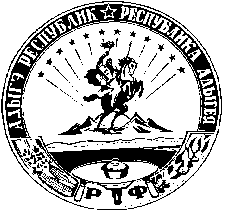 АДЫГЭ РЕСПУБЛИКМуниципальнэ образованиеу«Шэуджэн район»иадминистрацие385440, къ. Хьакурынэхьабл,ур. Шэуджэным ыцI, 9РЕСПУБЛИКА АДЫГЕЯАдминистрациямуниципального образования«Шовгеновский район»385440, а. Хакуринохабль,ул. Шовгенова, 9АДЫГЭ РЕСПУБЛИКМуниципальнэ образованиеу«Шэуджэн район»иадминистрацие385440, къ. Хьакурынэхьабл,ур. Шэуджэным ыцI, 9№Наименование штатной должностиФ.И.О. кандидата на замещение должностиДата рожденияОбразование (какое учебное заведение и в каком году окончил, специальность)Место работы, должность и дата назначения№п/пКритерийПризнакУровеньУровеньУровеньУровеньУровень№п/пКритерийПризнак123451Знания, опытПрофессиональные знания 1Знания, опытОпыт работы1Знания, опытНавыки решения типовых задач1Знания, опытДополнительные знания и навыки (прохождение обучения на курсах, участие в семинарах, наличие других профессий и специальностей) 1Знания, опытЗнание нормативной базы, стандартов работы2Мышление Способность  выделять главное 2Мышление Адекватность 2Мышление Нестандартность 3Принятие решенийБыстрота принятия решений3Принятие решенийСамостоятельность3Принятие решенийОбоснованность4Информационные связи, контактыИспользование знаний специалистов4Информационные связи, контактыКоммуникабельность4Информационные связи, контактыУмение использовать информационные источники5Персональные характеристикиЭффективность труда5Персональные характеристикиЛояльность к организации5Персональные характеристикиЦелеустремленность5Персональные характеристикиКорректность поведения5Персональные характеристикиПрофессиональная ответственность5Персональные характеристикиАвторитет1.1. Фамилия       Имя       Отчество1.2. Дата рождения1.3. Образование_____________________________________________________________________(специальность по образованию, наименование учебного заведения, год окончания)_________________________________________________________________________________________________________1.4. Замещаемая должность1.5. Дата включения в резерв Начало работыОкончание работыДолжность(Рекомендации по повышению квалификации специалиста, корректировке индивидуального плана подготовки)(Целесообразность исключения из резерва или продления срока нахождения в резерве)№ п/пСодержание мероприятия*Сроки исполненияОтметка о прохожденииМеретуков А.Д.  -глава МО «Шовгеновский район», председатель Комиссии,Беданоков В.А.                        - управляющий делами администрации, заместитель председателя КомиссииАрданова М.М.-ведущий специалист отдела правового и кадрового обеспечения администрации МО «Шовгеновский район», секретарь КомиссииНепшекуев М.С-первый заместитель главы администрации МО «Шовгеновский район»,Аутлев А.З.--заместитель главы администрации МО «Шовгеновский район», начальник отдела экономического развития и торговлиКерашев Н.С.-начальник управления образования администрации МО «Шовгеновский район»Тлишев Р.П.-начальник управления культуры администрации МО «Шовгеновский район»Меретуков А.Д.  -глава МО «Шовгеновский район», председатель Комиссии,Беданоков В.А.                        - управляющий делами администрации, заместитель председателя КомиссииАрданова М.М.-ведущий специалист отдела правового и кадрового обеспечения администрации МО «Шовгеновский район», секретарь КомиссииНепшекуев М.С-первый заместитель главы администрации МО «Шовгеновский район»,Аутлев А.З.--заместитель главы администрации МО «Шовгеновский район», начальник отдела экономического развития и торговлиКерашев Н.С.-начальник управления образования администрации МО «Шовгеновский район»Тлишев Р.П.-начальник управления культуры администрации МО «Шовгеновский район»